Bezirkstag 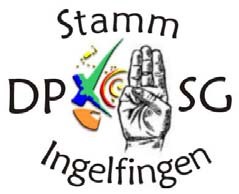 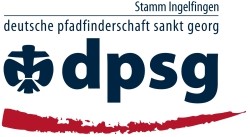 DPSG Ingelfingen Wir laden euch alle zu unserem diesjährigen Bezirkstag am Samstag den 17.06.2023 zu uns nach Ingelfingen ein.  Wir treffen uns um 14 Uhr in Ingelfingen am Truppraum. Wir werden den Tag gemeinsam in Ingelfingen mit einem Actionbound verbringen. Info für die Leiter: Ladet euch bitte im Voraus die Actionbound-App herunter. Es wird ein Abendessen und Getränkeverkauf geben.Für den Unkostenbeitrag von 5€ bekommt ihr zum Abendessen auch ein Getränk dazu.Was ihr mitbringen solltet:  	gefüllte Trinkflasche Tiefen Teller + Besteck  	dem Wetter entsprechende Kleidung, wir sind im Freien Um 20 Uhr werden wir einen gemeinsamen Abschluss machen.  Es freuen sich auf euer zahlreiches Kommen,  	 	 	 	 	 	eure Ingelfinger Pfadfinder Anmeldeschluss ist der 09.06.2023Gebt bitte Geld fürs Essen mit der Anmeldung bei eurem Leiter ab. -------------------------------------------------------------------------------------------------------------- Mein Kind  _________________________ nimmt am 17.06.2023 am Bezirkstag in Ingelfingen teil. ist Vegetarier  hat folgende Allergien_____________________________________ ______________________________________________ 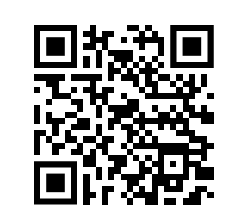 Datum und Unterschrift eines Erziehungsberechtigten Meldet euch gerne auch über unsere Homepage an!